Русская Православная ЦерковьИльинский храмНепрестанно молитесь!    Молитва – это встреча с Богом Живым. Христианство дает человеку непосредственный доступ к Богу, Который слышит человека, помогает ему, любит его. В христианской молитве человек ощущает присутствие Бога Живого. Молитва – это диалог. Она включает в себя не только наше обращение к Богу, но и ответ Самого Бога. Как и во всяком диалоге, в молитве важно не только высказаться, выговориться, но и услышать ответ. Ответ Бога может приходить различным образом, но молитва никогда не бывает безответной. Если мы не слышим ответа, значит, что-то не в порядке в нас самих, значит, мы еще недостаточно настроились на тот лад, который необходим, чтобы встретиться с Богом. Митрополит Иларион (Алфеев)Как надо молиться?(по творениям святителя Феофана Затворника)     Вот для этого три самых простых приема:- не приступай к молитвословию без предварительного, хотя краткого, приготовления;- не совершай его кое-как, а со вниманием и чувством;- не тотчас по окончании молитв переходи к обычным занятиям.     Чтобы успешнее совершать молитвословие:    1. Имей молитвенное правило с благословения духовного твоего отца, не большое, но такое, которое мог бы ты исполнять неспешно при обычном течении твоих дел.    2. Прежде чем молиться, вчитывайся, когда есть у тебя более свободное время, в молитвы, которые входят в твое правило; пойми вполне каждое слово и прочувствуй его, чтобы тебе наперед знать, что при каком слове должно быть у тебя на душе; а еще лучше, если положенные молитвы заучишь на память. Когда сделаешь так, то во время молитвословия легко тебе будет понимать и чувствовать. Останется одно затруднение: мысль летучая все будет отбегать на другие предметы. 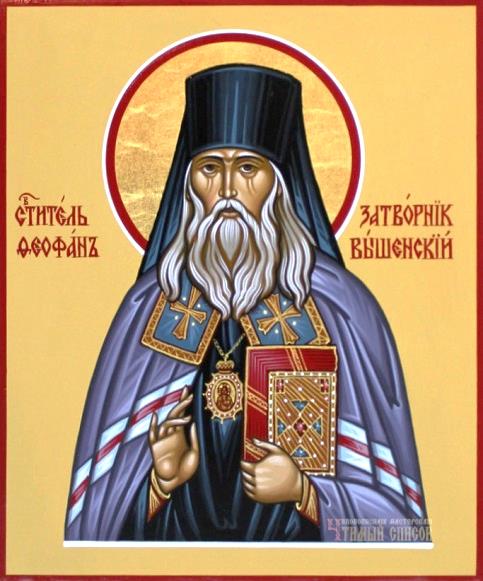    3. Употребить напряжение на сохранение внимания, зная наперед, что мысль будет отбегать. Потом, когда во время молитвы она отбежит, – вороти ее, опять отбежит – опять вороти, и так всякий раз. Но всякий же раз что будет прочтено во время отбегания мысли и, следовательно, без понимания и чувства, не забывай прочитывать снова, хотя бы мысль несколько раз отбегала на одном месте, читай его несколько раз, пока не прочтешь с понятием и чувством. Одолеешь однажды это затруднение – в другой раз, может быть, оно и не повторится, а если и повторится, то уже не в такой силе. Но может случиться и то, что иное слово так сильно подействует на душу, что ей не захочется простираться в молитвословии далее, и хоть язык читает молитвы, а мысль все отбегает к тому месту, которое так подействовало на нее. В таком случае –    4. ...остановись и не читай далее, а постой вниманием и чувством на том месте, попитай душу свою им или теми помышлениями, которые оно будет производить, и не спеши отрывать себя от этого состояния. Если время не терпит, оставь лучше правило недоконченным, а этого состояния не разоряй. Такого рода благодатные воздействия на душу во время молитвословия означают, что дух молитвы начинает внедряться, и потому надо хранить такое состояние, ибо оно есть самое надежное средство к воспитанию и укреплению в нас духа молитвенного.     Кончив свое молитвословие, не тотчас переходи к каким-либо занятиям, а тоже хоть немного постой и подумай, что это совершено тобою и к чему тебя это обязывает, стараясь, если дано тебе что восчувствовать во время молитвы, сохранить то и после молитвы. Впрочем, если кто совершит свое молитвословие как должно, то и сам не захочет тотчас озабочиваться внешними делами. Вкушение этой молитвенной сладости и есть цель молитвословия, и если молитвословие воспитывает дух молитвенный, то именно через это вкушение.      Чтобы душа непрерывно возносилась к Богу и пребывала с Ним, нужно, первое, в продолжение всего дня как можно чаще взывать ко Господу краткими словами, смотря по нужде души и текущим делам. Например, начинаешь что – говори: «благослови, Господи»; кончаешь дело – говори: «слава Тебе, Господи!», да не языком только, но чувством сердца. Поднимется какая-нибудь страсть – говори: «спаси, Господи, погибаю»; находит тьма помышлений – взывай: «Изведи из темницы душу мою». Предстоят неправые дела, и грех влечет к ним – моли: «настави мя, Господи, на путь». Грехи подавляют и влекут к отчаянию – взывай мытаревым гласом: «Боже, милостив буди мне, грешному!» Так и во всяком случае. Или просто говори чаще: «Господи, помилуй; Владычица Богородица, помилуй мя; Ангел Божий, хранитель мой святый, защити мя». Только старайся как можно чаще делать эти воззвания, чтоб они исходили из сердца, как бы выжатые из него. Когда мы будем так делать, тогда у нас будут частые умные восхождения к Богу из сердца, частые обращения к Богу, частая молитва, а это учащение сообщит навык умного собеседования с Богом.     Но чтобы душа стала так взывать, надобно наперед заставить ее обращать во славу Божию все, всякое свое дело. Это второй способ, как научить душу чаще обращаться к Богу.     Но чтобы и делание всего во славу Божию душа исполняла как должно, надо настроить ее к этому с раннего утра, с самого начала дня, когда человек исходит на дело и делание свое до вечера. Настроение это производится богомыслием. Это третий способ обучения души частому обращению к Богу. Богомыслие есть благоговейное размышление о Божественных свойствах и действиях и о том, к чему служит ведение их и к чему обязывает нас их отношение к нам, есть размышление о благости Божией, правосудии, всемогуществе, вездесущии, всеведении, о творении и промышлении, об устроении спасения в Господе Иисусе Христе, о благодати и слове Божием, о святых таинствах, о Царстве Небесном. О каком из этих предметов ни стань размышлять, размышление непременно наполнит душу благоговейным чувством к Богу. Начни, например, размышлять о благости Божией – увидишь, что ты окружен Божиими милостями и телесно, и духовно, и падешь пред Богом в излиянии уничиженных чувств благодарения. Начни размышлять о вездесущии Божием – уразумеешь, что ты всюду пред Богом и Бог перед тобою, и ты не возможешь не исполниться благоговейным страхом. Начни размышлять о всеведении Божием – познаешь, что ничто в тебе не сокрыто от очей Божиих, и непременно положишь себе быть строго внимательным к движениям своего сердца и ума, чтоб не оскорбить как-нибудь всевидящего Бога.     Таким образом, о каком бы свойстве и действии Божием ты ни стал рассуждать, всякое такое размышление наполнит душу твою благоговейными к Богу чувствами и расположениями. Оно прямо устремляет к Богу все существо человека и потому есть самое простое средство приучить душу возноситься к Богу. Самое приличное и удобное для этого время есть утро, когда душа еще не обременена множеством впечатлений и заботами деловыми, и именно после утренней молитвы. Кончишь молитву – сядь и с освященной в молитве мыслию начинай размышлять ныне об одном, завтра о другом свойстве и действии Божием и произведи соответственное тому расположение в душе твоей. Труда тут не много, было бы только желание и решимость, – а плода много.«Не хотеть молиться – значит не хотеть быть с Богом. Расположение к молитве часто возникает во время самой молитвы».Блаженный Августин«Подвизайся ум свой во время молитвы соделывать глухим и немым; и будешь тогда иметь возможность молиться. Как должно».Святой Нил СинайскийНаш адрес: Севастьяновский съезд, д. 26(за главным корпусом ВГУ)Телефон: 255-90-20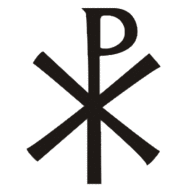 Мы в Интернете:http://prorok-iliya.cerkov.ru/https://vk.com/iliyaprorok